ПАМ'ЯТКА ТУРИСТА ПОДОРОЖУЮЧОГО НА
ЛАЙНЕРАХ КРУЇЗНОЇ КОМПАНІЇ ROYAL CARIBBEAN Скоро почнеться ваша чудова подорож - морський круїз на одному з чудових круїзних лайнерів компанії – ROYAL CARIBBEAN.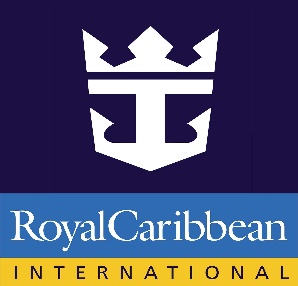 Рекомендуємо Вам ознайомитись з необхідною інформацією, яка допоможе правильно зібратися та переконатися, що у Вас все готове для спокійного плавання. Сподіваємося, що дана інформація буде Вам корисною, і Ви зможете повною мірою насолодитися круїзом.ДОКУМЕНТИ В ДОРОГУПеред початком подорожі не забудьте перевірити такі документи:1)      Діючий закордонний паспорт з візами
2)      Оригінал свідоцтва про народження дитини віком до 18 років
3)      Круїзний білет або його копія
5)      Авіабілет
6)      Страховка
7)      Згода на виїзд неповнолітніх дітей – оригінал нотаріальний
8)      Ваучери на додаткові послуги (якщо замовлялися) готель, трансфери, екскурсії
Рекомендуємо зробити ксерокопію першої сторінки закордонного паспорта та віз, що діють.Ваше путешествие начнётся в аэропорту. Ниже приводится краткая информация. ЯК ВЕСТИ СЕБЕ В АЕРОПОРТ
•	Реєстрація на рейс починається за дві з половиною години, а закінчується за сорок хвилин до вказаного в квитку часу. Тож якщо хочете зайняти гарні місця в літаку та сидіти разом, то приїжджати до аеропорту потрібно за 2.5 години.
•	Далі, якщо Вам нема чого декларувати, то потрібно пройти через зелений коридор до стійки реєстрації. Якщо Вам потрібно щось декларувати, потрібно заповнити бланк декларації та пройти через червоний коридор. Випадки заповнення декларацій залежать від того, що Ви везете та в яку країну летите.
•	У наступному залі Вам необхідно пройти до стійки реєстрації. Для реєстрації необхідно пред'явити паспорт. Роздруковані електронні квитки видаються Вам для зручності, щоб Ви знали час і дату вильоту, номер терміналу. Для реєстрації наявність такої роздруківки необов'язкова. Вам видадуть квитки із посадковими місцями. Тут же здається багаж, причому вага багажу не повинна перевищувати 20 кг на особу. Зазвичай, перед реєстрацією на рейс стоять робітники з апаратом з упаковки валіз. У валізу бажано покласти копію свого закордонного паспорта та написати назву готелю чи круїзу, до якого Ви їдете відпочивати.
•	Далі Ви проходите у зону митного контролю. Тут Вам потрібно пред'явити закордонний паспорт. Пам'ятайте, що на дитину до 18 років потрібне свідоцтво про народження. Ще радимо Вам перед вильотом уточнити у судових приставів про відсутність заборони на виліт, наприклад, неоплачених кредитів, аліментів та наявності виконавчих листів.
•	Після цього Ви проходите в зону митного огляду. Тут потрібно зняти годинник, ключі та інше приладдя і покласти їх разом з ручною поклажею на рентген. Пам'ятайте правила провезення ручної кладі:
- вона не повинна перевищувати за вагою 5 кг,
- не повинна містити колючі-ріжучі предмети, 
- не повинна містити рідину понад 100 мл.
•	Потім Ви потрапляєте в зону очікування та магазини безмитної торгівлі Duty Free.Посадка на літак починається за 30 хвилин до вильоту, про початок посадки Ви можете дізнатися на електронному табло та по гучномовному зв'язку.Бажаємо Вам приємного польоту та прекрасного відпочинку!• Рекомендуємо Вам прибути до морського порту за 4 години до відправлення лайнера.УВАГА! ЛАЙНЕР ТИХ, ХТО ЗАПІЗНИВСЯ НЕ ЧЕКАЄ! Решта туристів несуть повну матеріальну і моральну відповідальність за наслідки, що виникли у зв'язку з запізненням до відправлення судна..Зверніть увагу, що багаж здається в порту і доставляється в каюту.Під час проходження митних та прикордонних формальностей ви здаєте свій паспорт співробітникам еміграційної служби лайнера (на час круїзу), піднімаєтеся на борт лайнера, розміщуєтеся у каюті, номер та категорія каюти вказані у круїзних документах.У кожній каюті є інформація про розташування служб, план - мапа лайнера, телефонний довідник різних служб судна. Кожна каюта оснащена кондиціонером, телефоном, телевізором, сейфом, розетками на 110 вольт та 220 вольт. У каютах є фен. У кожній каюті є ванна кімната з душем, у каютах категорії Grand Suite є ванна. Якщо ви голодні, на верхній палубі працює кафе – шведський стіл, час роботи вказаний у газеті дня, яка доставляється щодня в каюту.Перед відходом лайнера завжди проводиться «Навчальна тривога», ви зобов'язані взяти участь у навчаннях. ПІД ЧАС КРУЇЗУЩодня в каюту доставляється програма дня CruiseCompass у круїзної компанії Royal Caribbean і CelebrityToday у круїзної компанії Celebrity Cruises з детальним зазначенням місця, часу та змісту заходів, що проводяться на борту, часу початку екскурсійної програми, температури повітря, а також із загальними відомостями про порт заходу на вибір одягу та ін.Просимо вас стежити за збереженням свого багажу. Цінності та гроші рекомендується зберігати у сейфах.На борту наших лайнерів є: басейни, що знаходяться на верхній палубі, також ви зможете скористатися джакузі, до ваших послуг солярій, косметичний салон та масажний кабінет, перукарня, бібліотека, зал ігрових автоматів, казино, кілька барів, дискотека, магазини безмитної торгівлі центр дитячих розваг та багато іншого.
ВАШ ГАРДЕРОБЖінкам рекомендується взяти з собою вечірні, коктейльні сукні, чоловікам - костюм та краватку. Під час круїзу на лайнері влаштовуватимуться урочисті прийоми, один з яких влаштовує Капітан лайнера. ДОДАТКОВІ ВИТРАТИ НА БОРТУ СУДНА, ЇХ ОПЛАТАУ вартість круїзу входять всі види харчування на борту лайнера (за винятком вечерь в альтернативних ресторанах), проживання в каюті обраної категорії, користування тренажерним залом, басейнами, а також програма розваг, портові збори та податки.Додатково оплачується: продукція барів, бронювання місць в альтернативних ресторанах, послуги пральні, салону краси, SPA, казино, берегові екскурсії, спортивні заняття в групах, замовлення їжі та напоїв у каюту з 00:00 до 05:30 ранку.БЕЗГОТІВКОВА ОПЛАТА ВИТРАТ НА БОРТУ
Для зручності розрахунків усі пасажири під час реєстрації отримують так звану кредитну картку Sea Pass, на яку зараховуються всі додаткові витрати на борту під час круїзу. Готівкові та кредитні картки вам знадобляться для розрахунків у портах стоянки лайнера.Що таке карта Sea Pass?Кредитна картка на лайнері (за допомогою цієї картки можна зробити покупки в магазинах на борту лайнера, придбати квитки на берегові екскурсії, взяти участь у лотереї, замовити алкогольні напої та коктейлі в барах, оплатити відвідування салону краси, масажного кабінету, фотографії, послуги пральні та хімчистки та багато іншого). Фішки та жетони для казино купуються як за готівку, так і за кредитну картку.Перепустка на лайнер (на карті вказана назва круїзної компанії та назва лайнера).Ваше посвідчення особи на час круїзу (на карті вказано прізвище, ім'я)Ключ від каюти.Карта Sea Pass має бути активована в день початку круїзу. Ви можете пред'явити вашу кредитну картку під час реєстрації, після чого всі витрати будуть зчитуватися автоматично. Або ви інформуєте про те, що Ви бажаєте оплачувати витрати готівкою. Після цього для оплати витрат на борту вам потрібно буде лише пред'являти картку та підписувати чеки. Круїзна компанія надає кредит у розмірі 250 $ на особу. Як тільки у Вас закінчаться кредитні кошти, Вам необхідно буде внести витрачену суму на стійці Guest Service. За день до закінчення круїзу вам буде надано загальний рахунок з детальною вказівкою витрат на борту, який необхідно сплатити напередодні до 23:00 або з 06:00 до 07:00 в день закінчення круїзу. Карту Sea Pass турист завжди повинен мати при собі!!!ЧАЙОВІ
Вартість чайових автоматично додається до підсумкового бортового рахунку. У разі попередньої оплати чайових при бронюванні круїзу у підсумковому бортовому рахунку чайові не відображаються.Розмір чайових (на добу за людину, в тому числі і на дитину будь-якого віку):Усі категорії кают .50 на добу за особу;Сьюти, крім Джуніор Сьют 16.50$ на добу за людину.Також додатково стягується сервісний збір - 18% від вартості напоїв, замовлених у барах, що знаходяться у вашому міні-барі, та додаткових послуг: послуг спа-салону, перукарні та ін. Сьют=18дол/1чел/1ночьБЕРЕГОВІ ЕКСКУРСІЇ
У вашій каюті знаходиться форма-замовлення на берегові екскурсії, за бажання взяти участь в екскурсіях, її необхідно заповнити та здати на стійку “Shore Excursions“, де можна отримати інформацію про екскурсії в портах заходу та придбати квитки. Вартість екскурсій не входить у вартість путівки. Перед заходом у порт Директор Круїза та Лектор проводять розмови про місцеві визначні пам'ятки та екскурсії, що пропонуються на борту, а також про магазини та вигідні покупки. Ви також можете ознайомитись та забронювати/оплатити екскурсії до початку круїзу на сайтах компанії: www.rccl.com, www.celebritycruises.com, www.azamaracruises.com. Бронювання на сайті починається за 6 місяців та закінчується за 4 дні до початку круїзу.Туристи, які не побажали брати участь в екскурсіях, можуть самостійно розпоряджатися часом у порту.МЕДИЧНІ ПОСЛУГИНа всіх лайнерах компанії Royal Caribbean International, Celebrity Cruises та Azamara Club Cruises присутні кваліфікований лікар та медсестри, які працюють цілодобово на випадок надання екстреної допомоги. Медичні послуги, надані на борту, оплачуються додатково, тарифи відповідають європейським. Рекомендуємо взяти із собою необхідні препарати. Якщо ви чуйно реагуєте на щонайменше коливання лайнера, радимо скористатися спеціальними таблетками, які можна безкоштовно отримати у лікаря або на стійці Guest Relations.ПОСЛУГИ ПРАЛЬНОЇ ТА ХІМЧИСТКИНаші лайнери обладнані прекрасною пральною та хімчисткою. Прейскурант на даний вид послуг знаходиться у вашій каюті. За стандартного замовлення речі будуть доставлені протягом наступного дня. Якщо вам необхідно отримати речі протягом дня, ви повинні здати заповнену форму та речі у спеціальному пакеті стюарду до 09:00, доплата становитиме 50% від загальної вартості замовлення. МАГАЗИНИ БЕЗМИТНОЇ ТОРГІВЛІНа борту лайнерів є магазини безмитної торгівлі, де широко представлені різноманітні товари: сувеніри із символікою Royal Caribbean International, Celebrity Cruises та Azamara Club Cruises, тютюнові вироби, алкогольні напої, одяг, парфуми та косметика, ювелірні вироби, предмети першої необхідності. Під час стоянок у портах магазини не працюють. Купуючи алкоголь, він буде доставлений у Вашу каюту лише в передостанній день круїзу, для того, що Ви могли забрати його з собою.ПОСЛУГИ ЗВ'ЯЗКУТелефоном з вашої каюти ви можете здійснювати міжнародний зв'язок, вартість 1 хвилини розмови складає в середньому $15.Наші лайнери оснащені системою Wi-Fi, яка забезпечує практично безперебійну роботу мобільного зв'язку на борту (тарифікація згідно з міжнародними тарифами Вашого оператора).На всіх лайнерах є інтернет-кафе та Wi-Fi, послуги зв'язку платні. САУНА, SPA, САЛОН КРАСИНа борту лайнера є сауна, SPA та салон краси. Послуги надаються за додаткову оплату. Якщо ви хочете скористатися цими послугами, ми рекомендуємо заздалегідь призначити час сеансу/процедури.У ВАШІЙ КАЮТІУ каюті для вашої зручності знаходяться безалкогольні напої, які оплачуються додатково.Ви можете зв'язатися з House Keeping в будь-який час дня та ночі та замовити додаткову подушку, ковдру, закуски в каюту та багато іншого. Напої (сік, чай) та закуски, вказані в меню Room Service, подаються в каюту безкоштовно, за винятком нічного часу з 00:00 до 05:30 – $3,95 у Royal Caribbean International та з 23:00 до 06:00 – $4,95 у Celebrity Cruises.ТЕЛЕБАЧЕННЯУ всіх каютах на лайнерах Royal Caribbean International, Celebrity Cruises та Azamara Club Cruises є телевізор. Телебачення транслює канал супутникових новин з різних країн, фільми, музичні програми та внутрішній телеканал, що розповідає про програму на борту, порти заходу тощо.РЕСТОРАНИ І КУХНЯДля тих, хто віддає перевагу дієтичному харчуванню, наші шеф-кухарі приготують страви зі зниженим вмістом жиру, цукру. Ми також пропонуємо вегетаріанське та дитяче меню. Не важливо, в який час доби ви зголодніли, ви завжди знайдете щось смачне.ЗАМОВЛЕННЯ СТОЛИКА В РЕСТОРАННІЙ ЗАЛІКоли ви бронюєте круїз, ви можете вибрати розмір столу в ресторані, який буде закріплений за вами на весь час круїзу, а також повідомити вашому агенту бажаний для вас час прийому вечері (першу або другу зміну):I зміна – 18:15-20:00II зміна – 20:30-22:00.Ми також раді запропонувати Вам можливість вечеряти в зручний для Вас час, вибравши зміну харчування My Time Dining (RCI) / Celebrity Select (CCL). Також гості, які подорожують з дітьми молодше 13 років, можуть забронювати опцію My Family Time Dining (при підтвердженій I зміні харчування) і в цьому випадку їх діти будуть нагодовані приблизно за 40 хвилин. Після чого за ними прийде співробітник дитячого клубу для спокійних ігор або перегляду мультфільмів і у батьків з'явиться можливість більше часу приділити один одному. Дитину необхідно зареєструвати у дитячому клубі Adventure Ocean у перший день круїзу.КОМПАНІЯ КРУЇЗНИЙ ДІМ МОРСЬКИЙ ВОЯЖ БАЖАЄ ВАМ ПРИЄМНОГО ВІДПОЧИНКУ!